Side 920A Handicap  Ret/slet diagnose på person med handicap Side 920A Handicap  Ret/slet diagnose på person med handicap Side 920A Handicap  Ret/slet diagnose på person med handicap Naviger frem til side 920ALT + Q 920Søg personen frem Søg personen frem så data er vist i detailvisning på side 920A.Se evt. Huskeseddel Søg person med handicap side920DiagnoseKlik på feltet Diagnose.Der åbnes en side med de diagnoser der er registreret ved personen.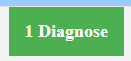 Ret diagnoseRet diagnoseRet diagnoseVælg den diagnose der skal rettesKlik på det understregede ’Åbn’ i linjen med den diagnose, der skal rettes. Side 920H åbnes. 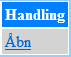 SKS diagnosekodeKlik på listknappen ved den diagnose der skal rettes. Der åbnes en pop-up til valg af den konkrete diagnose.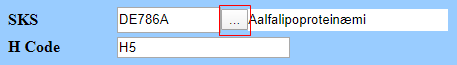 SKS-kodeBlank feltet med kode i pop-upen. Søg nu den nye diagnose frem. Du kan søge på hele koden eller med wildcard %. Tilsvarende kan du søge på hele diagnosenavnet eller søge med wildcard.Vælg diagnose ved at klikke på den understregede kode.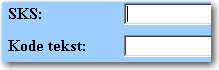 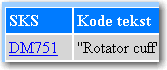 Primær diagnoseDu kan ikke ændre på, om diagnosen er primær eller sekundær. Diagnose datoFeltet kan opdateres med en ny diagnosedato. 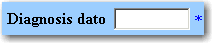 Gem diagnosenKlik på Anvend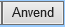 Slet diagnoseSlet diagnoseSlet diagnosePå side 920A - Vælg den diagnose der skal slettesKlik på det understregede ’Åbn’ i linjen med den diagnose der skal rettes. Side 920H åbnes.SletKlik på knappen Slet.En primær diagnose kan ikke slettes, hvis der er sekundære diagnoser på personen. Slet så først de sekundære og derefter den primære .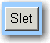 Version 6.0Dato: 29.03.2021/MIL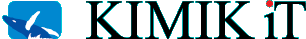 